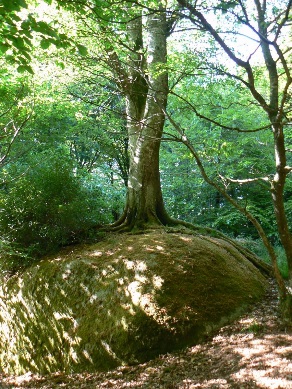 MAIRIE DE MAËL-PESTIVIEN22160 MAËL-PESTIVIENDEMANDE D’AUTORISATION D’OUVRIR UN DEBIT TEMPORAIREDébit de boissons de 2 eme catégorie	Mr le Maire 	Je soussigné ,ai l’honneur de solliciter, conformément aux dispositions des articles L.3334-1 et L.3334-2 du Code de la santé publique, l’autorisation d’ouvrir un débit de boissons temporaires àlieu ,jour et horaires Veuillez agréer, Monsieur le maire, l’expression de mes sentiments respectueux.						Le ACCORD DE LA GENDARMERIE :